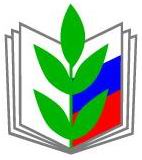 УТВЕРЖДЕН                                                                        на заседании ПрезидиумаКрасноармейской районной организации Профсоюза  работников народного образованияи науки Российской Федерации12 февраля 2018 г. Протокол №30ПУБЛИЧНЫЙ ОТЧЁТКрасноармейскойрайонной организацииПрофсоюза работников народного образованияи науки Российской Федерацииза 2017 годОтчет составлен в целях реализации постановления Исполкома Профсоюза от 22 сентября 2015 г. № 2-5 и Устава Профсоюза (ст.14, п. 5. 9.), предусматривающих ежегодный отчёт выборного профсоюзного органа, и направлен на обеспечение прозрачности деятельности профсоюзной организации и повышение ее эффективности. Цели, задачи и принципы деятельности Красноармейской районной  профсоюзной организации  базируются на действующем законодательстве, соответствуют основным требованиям Устава Профсоюза работников народного образования и науки РФ,   Положению о Красноармейской районной организации Профсоюза работников народного образования и науки РФ.Профсоюзы сегодня-  организация, которая не на словах, а на деле отстаивает интересы наших работников, защищает их права и законные интересы.I.	ОБЩАЯ ХАРАКТЕРИСТИКА ОРГАНИЗАЦИИ.СОСТОЯНИЕ ПРОФСОЮЗНОГО ЧЛЕНСТВАПо итогам 2017 года Красноармейская  районная организация Профсоюза объединяет 18 первичных профсоюзных организаций, в том числе 11 – общеобразовательные организации, 6 – дошкольные организации, 1 – первичная профсоюзная организация отдела образования. Из 476 работающих 459 человек являются членами профсоюза, что составляет 94,43%.В течение года принято в Профсоюз  25 человек, из них 2 молодых специалиста.  Выбыл  по собственному желанию 1 человек.Поощрение профсоюзного актива является одним их действенных способов повышения его мотивации к участию в работе. За 2017 год 2 члена профсоюза награждены Почетной грамотой Чувашского республиканского объединения организаций профсоюзов «Чувашрессовпроф», 2- грамотами Комитета Чувашской республиканской организации профсоюза, 8- районной. II.	ОРГАНИЗАЦИОННАЯРАБОТА ПРОФСОЮЗА   Работа Красноармейской  районной организации Профсоюза проводилась в соответствии с планом основных мероприятий на 2017 год, утверждённым постановлением Президиума 12 декабря 2015 г., протокол № 22.  В соответствии с установленными нормами и планом работы проведены заседания выборных коллегиальных органов районной организации Профсоюза:  3 заседания Совета председателей первичных профсоюзных организаций  и 7 заседаний Президиума,    На них были где рассмотрены вопросы- социального партнерства,- состояние организационно-уставной работы и делопроизводства в первичной профсоюзной организации,- о введении СУОТ в образовательных организациях,-об участии профсоюза в регулировании трудовых отношений,- об информационной работе;- о проведении конкурса баннеров первичных профсоюзных организаций;- об утверждении статистических отчетов;- об утверждении сметы доходов и расходов;-об утверждении Положений о конкурсах;- о проведении районной Спартакиады и участии в Республиканской и другие.    Постоянно ведется работа по развитию системы социального партнерства.В нашем районе действовует территориальное Соглашение между отделом образования Администрации Красноармейского района и Красноармейской районной организацией профсоюза работников народного образования и науки по регулированию социально-трудовых отношений на 2017-2019гг., в соответствии с которым определены и решаются задачи по оплате труда, трудовым отношениям, включены и выполняются обязательные и дополнительные социальные гарантии работников.Непосредственно в учреждениях образования регулирование трудовых, профессиональных и социально-экономических отношений между работниками и работодателями осуществляется путем заключения коллективных договоров. По отчету в 19 учреждениях имеются коллективные договора, где есть первичные профсоюзные организации. Из них в 2017 году были заключены новые коллективные договоры в 9 учреждениях, в 1- продлён.Соглашение и коллективные договоры дают возможность обеспечения соблюдения социальных и трудовых гарантий работников, создание благоприятных условий деятельности ОУ, направлены на повышение социальной защищенности работников, обеспечения стабильности и эффективности работы учреждений.В рамках реализации данного Соглашения председатель районной организации профсоюза участвует на заседаниях совета отдела образования, совещаниях директоров и заведующих. При необходимости идет информирование и предоставление друг другу запрашиваемой информации, внесение предложений на всех стадиях разработки проектов нормативных актов, касающихся социально-экономических, профессиональных, трудовых прав и интересов работников образования.Отдел образования предоставляет Профсоюзу по его просьбе информацию о выплате заработной платы; о доплатах, надбавках и компенсационных выплатах работникам образовательных учреждений; о вносимых в органы исполнительной и законодательной власти Красноармейского района, проектах нормативно-правовых актов, затрагивающих социально-экономические и трудовые права и интересы работников образовательных учреждений для учета мнения Профсоюза по ним.Районная организация профсоюза и первичные организации ежегодно проводят анализ выполнения Соглашения и коллективных договоров, рассматривают итоги выполнения обязательств социальных партнеров. Рассматривая итоги социального партнерства стороны, отмечают, что организации Профсоюзов активно участвуют в работе коллегиальных органов при рассмотрении вопросов, затрагивающих интересы работников; в деятельности различных рабочих групп, комиссий по регулированию социально – трудовых отношений.   В отчётном периоде районная организация уделяла особое внимание обучению профсоюзных кадров. Так, в феврале 2017 года с председателями первичных профсоюзных организаций уполномоченных по охране труда и руководителей образовательных организаций состоялся семинар по охране труда с приглашением Главного технического инспектора труда Лукшина В.Н.III.	ПРАВОЗАЩИТНАЯ ДЕЯТЕЛЬНОСТЬ ПРОФСОЮЗА  Главными задачами правозащитной работы в 2016 году были: осуществление профсоюзного контроля за соблюдением норм трудового законодательства и восстановление нарушенных социально трудовых прав работников образования.   На личном приёме за отчётный период, согласно регистрации записей в журнале было принято  18 членов профсоюза. Большинство вопросов связано с установлением заработной платы, предоставлением гарантий и компенсаций за вредные условия труда, распределением учебной нагрузки, начислением и выплатой отпускных, режимом труда и отдыха,  командировочных расходов и другие. Экономическая  эффективность  от правозащитной работы Красноармейской  районной организации Профсоюза  в 2018 году составила 282 тыс. рублей.  Эти средства начислены  членам Профсоюза в связи  с доведением их нагрузки до 18 часов.  Вопрос оплаты труда остаётся одним самых актуальных.    В 2017 году среднемесячная заработная плата педагогических работников Красноармейского района составила: у учителей- 22080 рублей, воспитателей – 18452 рубля.IV.	ДЕЯТЕЛЬНОСТЬ ПРОФСОЮЗА ПО ОХРАНЕ ТРУДАКлючевым моментом в деятельности по охране труда должна быть согласованность действий между учредителем, работодателями,  работниками и профсоюзом с чётким определением прав и обязанностей.       Чтобы общественный контроль за охраной труда был эффективным и имел положительные результаты, он  должен быть системным и действовать на всех уровнях профсоюзной структуры: от райкома до первичной профсоюзной организации.        На уровне образовательных организаций направления работы по охране труда изложены в коллективном договоре и в ежегодно заключаемом Соглашении по охране труда. В каждой образовательной организации созданы  совместные комиссии по охране труда, в которые на паритетной основе входят представители от первичной профсоюзной организации и от работодателя. Избранные от профсоюзного комитета уполномоченные  по охране труда осуществляют постоянный контроль за соблюдением работодателем и работниками принятых локальных нормативных актов по данному вопросу. В районной организации Профсоюза избрано 18 уполномоченных по охране труда и один внештатный технический инспектор труда. За отчётный период уполномоченными проведено 68 обследований, выявлено 234 нарушения. Внештатным техническим инспектором проведено 21 проверок, выявлено 72 нарушения. Она приняла участие в работе межведомственной комиссии по приёмке образовательных организаций к новому учебному году.Не во всех образовательных  учреждениях  имеются и систематически обновляются уголки по охране труда, по терроризму, пожарной безопасности, дорожному движению.              В рамках Всемирного дня охраны труда в 2017 году в организациях были проведены профсоюзные собрания с повесткой дня «Оптимизация и применение данных по охране труда».Финансирование мероприятий по охране труда за отчетный период составило 1452600 рублей. Это: приобретение спецодежды- 61700 руб., прохождение медосмотров- 534200 руб , проведение обучения по охране труда- 27900руб., другие мероприятия- 828800 руб.. За этот период на производстве несчастных случаев с работающими не зафиксированоV.	РАБОТА С МОЛОДЫМИ ПЕДАГОГАМИ       Районная организация Профсоюза совместно с отделом образования администрации района  проводят согласованную работу с Советом молодых педагогов. В 2017 году Советом была проделана следующая работаVI.	ФИНАНСОВОЕ ОБЕСПЕЧЕНИЕ ДЕЯТЕЛЬНОСТИ ПРОФСОЮЗА	Ключевой целью финансовой политики Красноармейской районной организации  Профсоюза в 2017 году являлось повышение эффективности использования средств на обеспечение деятельности Профсоюза по удовлетворению социально-экономических и профессиональных интересов членов Профсоюза, предоставление им различных социальных услуг и расширение форм поддержки.	На протяжении отчётного периода осуществлялся контроль полноты сбора членских профсоюзных взносов, порядка их перечисления на банковский счёт Профсоюза. Уделялось внимание информированию и разъяснению рационального подхода к расходованию профсоюзных средств.Расходование финансовых средств осуществлялось на цели, связанные с уставной деятельностью Профсоюза и в соответствии со сметой.     В 2017 году деньги расходовались на: культурно-массовую работу, спортивно-оздоровительную работу , информационную работу , обучение профактива , материальную помощь ; премирование с связи с выходом на пенсию; финансирование профессиональных конкурсов  «Учитель года», «Воспитатель года», «Самый классный классный»; организацию и проведение августовской конференции педагогов района, Дню дошкольного работника, Дню Учителя, Дня пожилых; Спартакиады работников образования и туристического слета, проведение конкурса баннеров первичных профсоюзных организаций, конкурса педагогических хоров.Среди основных задач, которые должны быть поставлены в 2018 году перед всеми профсоюзными органами – это укрепление профсоюзных рядов, укрепление социального партнёрства, сохранение лучших традиций профсоюза, пропаганда своей деятельности, а также внедрение новых технологий в свою деятельность.Председатель Красноармейской районнойорганизации Профсоюза работниковнародного образования и наукиРоссийской Федерации                                              С.Д.Суховетрюк№ п\пНаименование мероприятияДата и место проведенияКоличество участниковПримечаниеЗаседание Совета молодых педагогов21.02 МБОУ «Траковская СОШ»15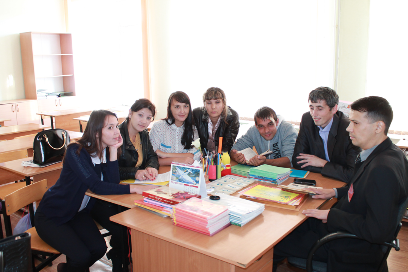 Фестиваль открытых уроков молодых педагогов12.04 МБОУ «Траковская СОШ»6Лыжня Россиис.Красноармейское22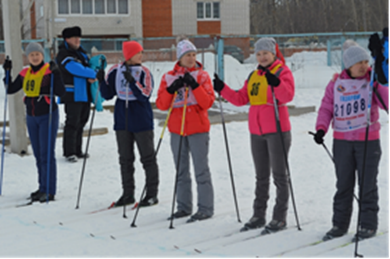 Республиканские лыжные соревнования23.02 Моргаушский район2Спартакиада работников образования района26. 03 ФОК22Республиканские соревнования по плаванию30.03 Козловка3Профессиональные конкурсы «Учитель года», «Врспитатель года», «Педагог- психолог года» Районный уровень- 7 человек Республиканский- 2Васильева Анастасия Олеговна- победитель республиканского конкурса профессионального мастерства «Педагог- психолог»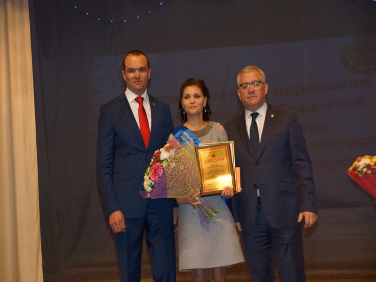 Районный слёт молодых педагогов в рамках акции «Молодежь за здоровый образ жизни» (турнир по волейболу)26,04 МБОУ «Траковская СОШ»12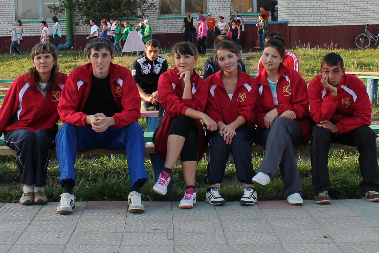 Экологический субботник21.04 все школы22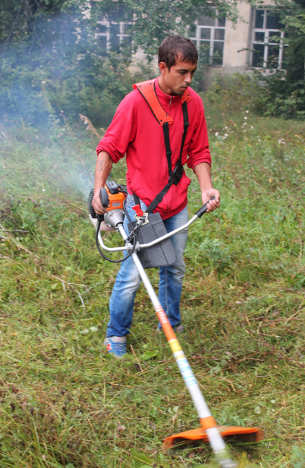 Татчумара-2018Май 8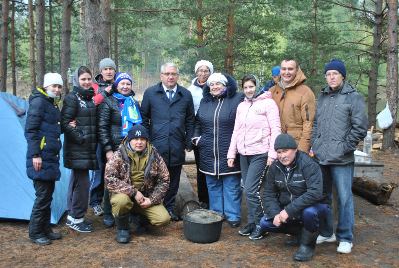 Республиканские соревнования по лёгкой атлетике6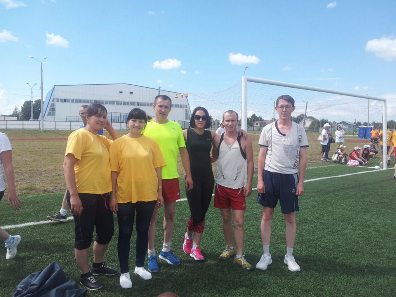 Легкоатлетические соревнования на призы районной газеты «Ял пурнаҫӗ»3,0912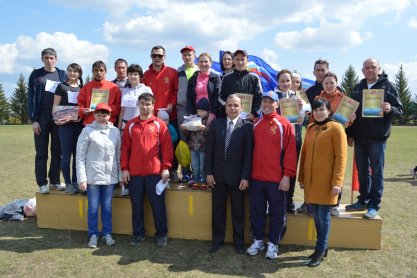 Кросс наций22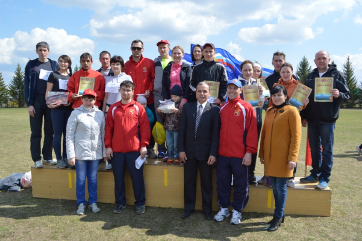 . Заседание Совета молодых педагогов12.10 МБОУ «Траковская СОШ»14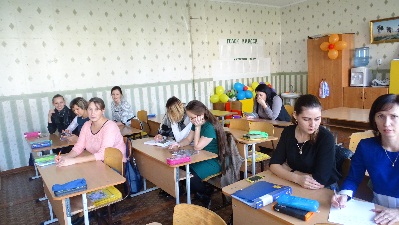 Слёт молодых педагоговЧРИО2Фестиваль молодёжи и студентовг.Сочи1II Республиканский образовательный форума молодых педагогов Чувашской Республики "Время молодых".1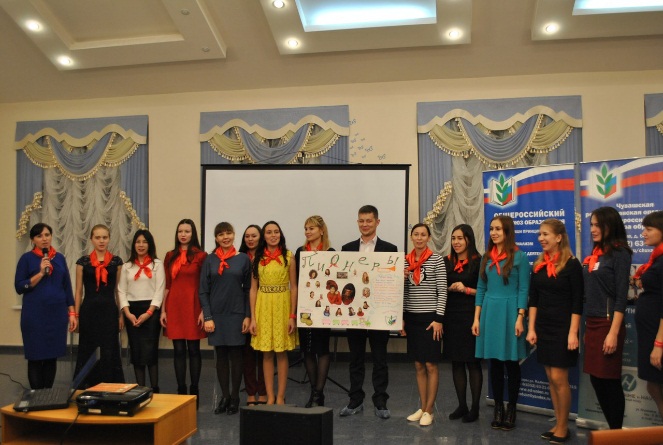 